Положение о предоставлении платных образовательных услугОбщие положение Настоящее положение разработано в соответствии с нормативно-правовыми документами:- Федеральный закон «Об образовании в Российской Федерации» №273-ФЗ от 29.12.2012 г.- Гражданский Кодекс РФ, Федеральным законом от 12.01.1996 года №7-ФЗ  «О некоммерческих организациях»;- Закон РФ от 07.02.02 г. «О защите прав потребителей» от 07.02.1992 №2300-1;-Приказ Минобрнауки России от 25.10.2013 №1185 «Об утверждении примерной формы договора об образовании на обучение по дополнительным образовательным программам»;- Правила оказания платных образовательных услуг, утвержденные Постановлением Правительства Российской Федерации от 15 августа 2013 г. № 706;- Федеральный закон РФ « Об основных гарантиях прав ребенка в Российской Федерации» (в редакции Федерального закона от 20.07.2000 г. № 103-ФЗ);- Постановление №3163 от 04.06.2013 года «О порядке определения платы за выполнение (оказание) бюджетными учреждениями, функции и полномочия учредителя которых осуществляет администрация Энгельсского муниципального района, работ (услуг), относящихся к основным видам деятельности, предусмотренным учредительными документами бюджетных учреждений, сверх установленного муниципального задания, а также в пределах муниципального задания», предоставляемых муниципальными бюджетными общеобразовательными учреждениями, подведомственными комитету по образованию и молодежной политике администрации Энгельсского муниципального района»;- Приказ комитета по образованию и молодежной политике администрации Энгельсского муниципального района  №1739-од от 11.10.2011 г. « Об утверждении методики расчёта стоимости дополнительных платных образовательных услуг, предоставляемых муниципальными бюджетными общеобразовательными учреждениями, подведомственными комитету по образованию и молодежной политике администрации Энгельсского муниципального района»;- Устав школы.Основные задачи по предоставлению платных образовательных услуг:- всестороннее удовлетворение образовательных потребностей населения;- привлечение внебюджетных источников финансирования образовательного учреждения.Организация работы по предоставлению платных образовательных услуг.Муниципальное бюджетное общеобразовательное учреждение «Средняя общеобразовательная школа с.Шумейка» оказывает платные образовательные услуги  по подготовке детей к школе.Определяет договором условия предоставления платных образовательных услуг. Реализует платные образовательные услуги за счет внебюджетных средств и не может оказывать их взамен и в рамках основной образовательной деятельности, финансируемой из бюджета, Ведёт учет  платных образовательных услуг и передаёт сведения в централизованную  бухгалтерию (ответственное лицо).Изучает потребность населения в платных образовательных услугах. Предоставляет Обучающимся перечень планируемых платных образовательных услуг. Создает условия для реализации платных образовательных услуг, гарантируя при этом охрану жизни и безопасность здоровья потребителей. Обеспечивает реализацию платных образовательных услуг квалифицированными кадрами. Оформляет трудовые отношения в виде дополнительных соглашений к трудовому договору с физическими лицами. Оформляет с  Заказчиком договор на оказание платных образовательных услуг.Издает приказ об организации конкретных платных образовательных услуг в образовательном учреждении, в котором отражен состав участников, расписание занятий, часы работы педагогических  работников. Разрабатывает и утверждает тарифную сетку для оплаты труда работников в соответствии с методикой расчета стоимости платных дополнительных образовательных услуг, утвержденной приказом комитета по образованию и молодежной политике администрации Энгельсского муниципального района № 1739-од от 11.10.2011 года.3. Кадровое обеспечение оказания платных образовательных услуг3.1. Для выполнения работ по оказанию платных услуг привлекаются:основные работники школы.3.2. Отношения школы и работников, привлекаемых к оказанию платных образовательных услуг, строятся в соответствии с дополнительным соглашением к основному трудовому договору (для педагогического персонала школы).3.3. Оплата труда работников школы, специалистов со стороны осуществляется в соответствии с заключенным договором и согласно утвержденной смете доходов и расходов по данной услуге. 3.4. Рабочее время привлекаемых работников к оказанию платных образовательных услуг устанавливается в соответствии с расписанием и  продолжительностью занятий  30  минут.4. Основные права и обязанности исполнителя платных образовательных услугИсполнитель имеет право: рекламировать свою деятельность по предоставлению услуг; согласовывать условия договора на оказание услуг; получать информацию органов государственной власти и органов местного самоуправления о нормах и правилах оказания платных образовательных услуг. Исполнитель обязан: довести информацию о праве оказания данного вида услуг, выполнять услуги с высоким качеством и в полном объеме согласно договору; не навязывать Заказчику дополнительных видов услуг, а также обусловливать исполнение одних услуг обязательным исполнением других; не отказывать в выполнении услуг Обучающемуся без уважительных причин; возместить материальный и моральных ущерб Обучающемуся, полученный в результате некачественного оказания услуг; предупредить об условиях, при которых наступает опасность нанесения ущерба здоровью людей или имуществу в процессе оказания услуг. 5 . Основные права и обязанности заказчика платных дополнительных образовательных услугЗаказчик имеет право: - получать достоверную информацию о реализуемых услугах, выбирать Исполнителя услуг; - требовать от Исполнителя выполнения качественных услуг, соответствующих договору; -расторгнуть договор об оказании услуги в любое время, возместив Исполнителю расходы за выполненную работу и прямые убытки, причиненные расторжением договора, на безопасность услуги; - знакомиться с соответствующими документами и локальными актами по учреждению. Данное право осуществляется через компьютерную сеть Internet по адресу http://engshumeika.ucoz.ru/в рубрике "Платные образовательные услуги" или информационную доску, которая размещается в здании школы в общедоступном месте. 5.2. Заказчик обязан: согласовать все условия договора об оказании услуг с Исполнителем; принимать выполнение услуги в сроки и в порядке, предусмотренные договором; своевременно оплачивать оказанные услуги; возмещать расходы Исполнителю услуг в случае невозможности оказания услуги по не зависящим от исполнителя причинам. Порядок оформления оплаты и учета платных образовательных услуг Оплата за предоставляемые платные образовательные услуги производится по полугодиям.Стоимость платных услуг определяется сметой, которая включает в себя: фонд школы и фонд заработной платы с отчислениями. Ведётся строгий учет и контроль начисления заработной платы работникам. Занятия фиксируются в специальных журналах. Контроль качества предоставления услуг возлагается на директора (заместителя директора по учебно-воспитательной работе). Ответственный за организацию платных образовательных услуг назначается приказом по школе.Контроль использования средств и выполнения сметы расходов осуществляется директором школы. 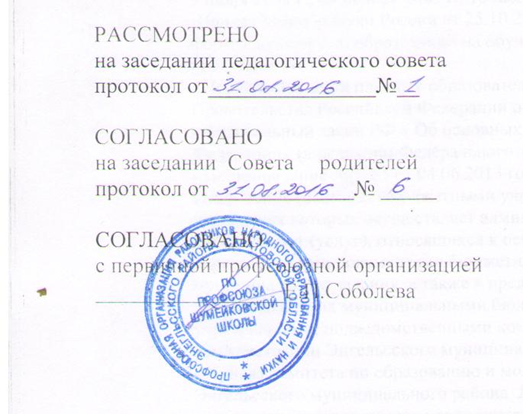    Муниципальное бюджетное   общеобразовательное учреждение   «Средняя общеобразовательная   школа с.Шумейка» Энгельсского муниципального              района Саратовской области  (МБОУ «СОШ с.Шумейка»)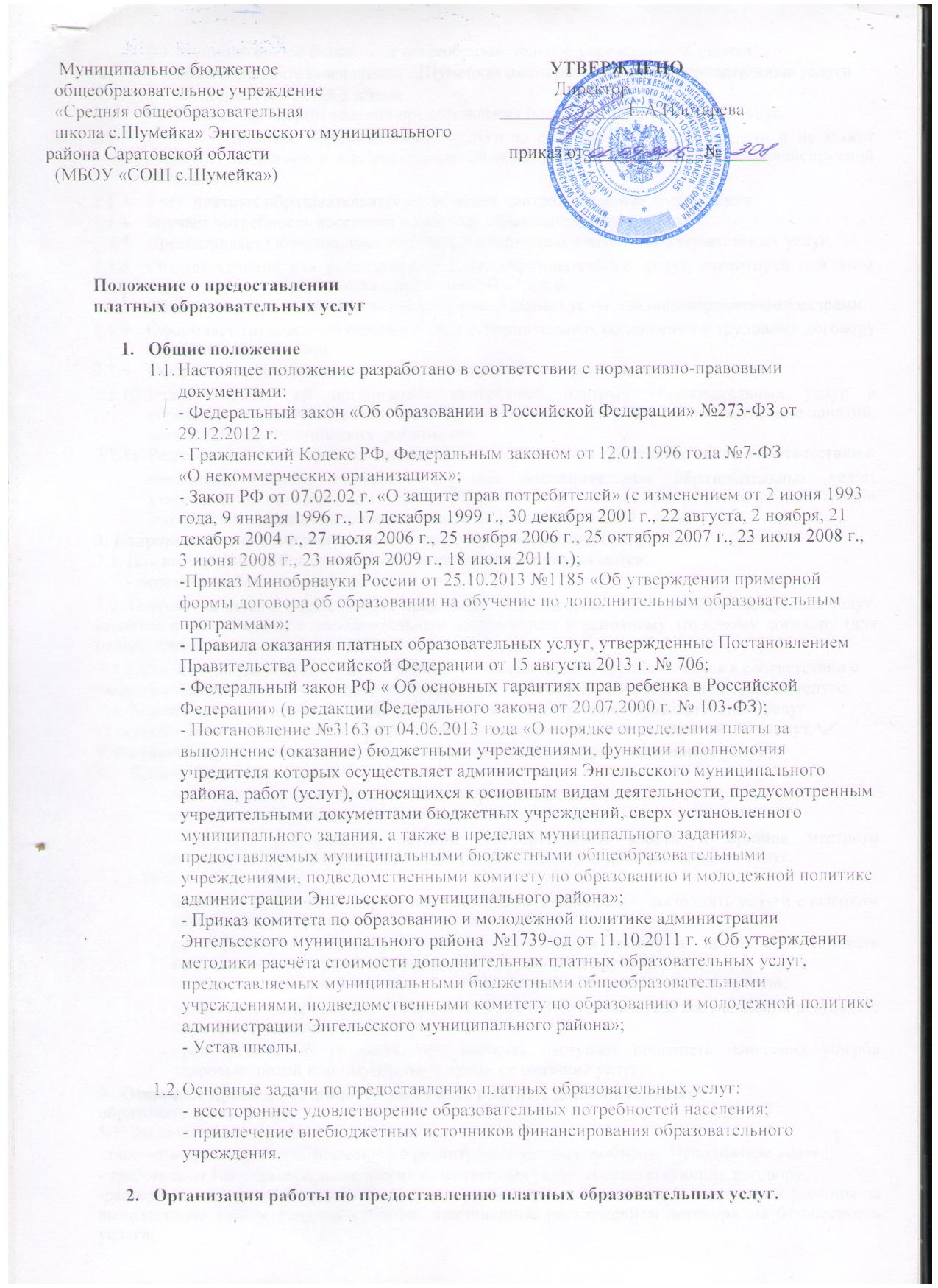 